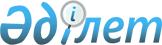 Мәслихаттың 2023 жылғы 27 желтоқсандағы № 126 "Қостанай ауданы Тобыл қаласының, ауылдық округтерінің 2024-2026 жылдарға арналған бюджеттері туралы" шешіміне өзгерістер енгізу туралыҚостанай облысы Қостанай ауданы мәслихатының 2024 жылғы 22 ақпандағы № 141 шешімі
      Қостанай аудандық мәслихаты ШЕШІМ ҚАБЫЛДАДЫ:
      1. Мәслихаттың "Қостанай ауданы Тобыл қаласының, ауылдық округтерінің 2024-2026 жылдарға арналған бюджеттері туралы" 2023 жылғы 27 желтоқсандағы № 126 шешіміне мынадай өзгерістер енгізілсін:
      көрсетілген шешімнің 1-тармағы жаңа редакцияда жазылсын:
      1. Тобыл қаласының 2024-2026 жылдарға арналған бюджеті тиісінше 1, 2 және 3-қосымшаларға сәйкес, оның ішінде 2024 жылға мынадай көлемдерде бекітілсін:
      1) кірістер - 955919,5 мың теңге, оның ішінде:
      салықтық түсімдер бойынша - 468138,0 мың теңге;
      салықтық емес түсімдер бойынша - 4368,0 мың теңге;
      негізгі капиталды сатудан түсетін түсімдер бойынша - 0,0 мың теңге;
      трансферттер түсімі бойынша - 483413,5 мың теңге;
      2) шығындар - 1006785,8 мың теңге;
      3) таза бюджеттік кредиттеу - 0,0 мың теңге, оның ішінде:
      бюджеттік кредиттер - 0,0 мың теңге;
      бюджеттік кредиттерді өтеу - 0,0 мың теңге;
      4) қаржы активтерімен операциялар бойынша сальдо - 0,0 мың теңге;
      5) бюджет тапшылығы (профициті) - -50866,3 мың теңге;
      6) бюджет тапшылығын қаржыландыру (профицитін пайдалану) -50866,3 мың теңге.
      көрсетілген шешімнің 2-тармағы жаңа редакцияда жазылсын:
      2. Айсары ауылдық округінің 2024-2026 жылдарға арналған бюджеті тиісінше 4, 5 және 6-қосымшаларға сәйкес, оның ішінде 2024 жылға мынадай көлемдерде бекітілсін:
      1) кірістер - 371070,7 мың теңге, оның ішінде:
      салықтық түсімдер бойынша - 14959,0 мың теңге;
      салықтық емес түсімдер бойынша - 82,0 мың теңге;
      негізгі капиталды сатудан түсетін түсімдер бойынша - 0,0 мың теңге;
      трансферттер түсімі бойынша - 356029,7 мың теңге;
      2) шығындар - 379144,6 мың теңге;
      3) таза бюджеттік кредиттеу - 0,0 мың теңге, оның ішінде:
      бюджеттік кредиттер - 0,0 мың теңге;
      бюджеттік кредиттерді өтеу - 0,0 мың теңге;
      4) қаржы активтерімен операциялар бойынша сальдо - 0,0 мың теңге;
      5) бюджет тапшылығы (профициті) - -8073,9 мың теңге;
      6) бюджет тапшылығын қаржыландыру (профицитінпайдалану) - 8073,9 мың теңге.
      көрсетілген шешімнің 4-тармағы жаңа редакцияда жазылсын:
      4. Александров ауылдық округінің 2024-2026 жылдарға арналған бюджеті тиісінше 7, 8 және 9-қосымшаларға сәйкес, оның ішінде 2024 жылға мынадай көлемдерде бекітілсін:
      1) кірістер - 47697,5 мың теңге, оның ішінде:
      салықтық түсімдер бойынша - 13125,0 мың теңге;
      салықтық емес түсімдер бойынша - 0,0 мың теңге;
      негізгі капиталды сатудан түсетін түсімдер бойынша - 0,0 мың теңге;
      трансферттер түсімі бойынша - 34572,5 мың теңге;
      2) шығындар - 57300,9 мың теңге;
      3) таза бюджеттік кредиттеу - 0,0 мың теңге, оның ішінде:
      бюджеттік кредиттер - 0,0 мың теңге;
      бюджеттік кредиттерді өтеу - 0,0 мың теңге;
      4) қаржы активтерімен операциялар бойынша сальдо - 0,0 мың теңге;
      5) бюджет тапшылығы (профициті) - -9603,4 мың теңге;
      6) бюджет тапшылығын қаржыландыру (профицитінпайдалану) - 9603,4 мың теңге.
      көрсетілген шешімнің 6-тармағы жаңа редакцияда жазылсын:
      6. Белозер ауылдық округінің 2024-2026 жылдарға арналған бюджеті тиісінше 10, 11 және 12-қосымшаларға сәйкес, оның ішінде 2024 жылға мынадай көлемдерде бекітілсін:
      1) кірістер - 62020,8 мың теңге, оның ішінде:
      салықтық түсімдер бойынша - 5367,0 мың теңге;
      салықтық емес түсімдер бойынша - 0,0 мың теңге;
      негізгі капиталды сатудан түсетін түсімдер бойынша - 0,0 мың теңге;
      трансферттер түсімі бойынша - 56653,8 мың теңге;
      2) шығындар - 66851,8 мың теңге;
      3) таза бюджеттік кредиттеу - 0,0 мың теңге, оның ішінде:
      бюджеттік кредиттер - 0,0 мың теңге;
      бюджеттік кредиттерді өтеу - 0,0 мың теңге;
      4) қаржы активтерімен операциялар бойынша сальдо - 0,0 мың теңге;
      5) бюджет тапшылығы (профициті) - -4831,0 мың теңге;
      6) бюджет тапшылығын қаржыландыру (профицитінпайдалану) - 4831,0 мың теңге.
      көрсетілген шешімнің 8-тармағы жаңа редакцияда жазылсын:
      8. Владимиров ауылдық округінің 2024-2026 жылдарға арналған бюджеті тиісінше 13, 14 және 15-қосымшаларға сәйкес, оның ішінде 2024 жылға мынадай көлемдерде бекітілсін:
      1) кірістер - 121742,5 мың теңге, оның ішінде:
      салықтық түсімдер бойынша - 13234,0 мың теңге;
      салықтық емес түсімдер бойынша - 0,0 мың теңге;
      негізгі капиталды сатудан түсетін түсімдер бойынша - 0,0 мың теңге;
      трансферттер түсімі бойынша - 108508,5 мың теңге;
      2) шығындар - 123609,8 мың теңге;
      3) таза бюджеттік кредиттеу - 0,0 мың теңге, оның ішінде:
      бюджеттік кредиттер - 0,0 мың теңге;
      бюджеттік кредиттерді өтеу - 0,0 мың теңге;
      4) қаржы активтерімен операциялар бойынша сальдо - 0,0 мың теңге;
      5) бюджет тапшылығы (профициті) - -1867,3 мың теңге;
      6) бюджет тапшылығын қаржыландыру (профицитін пайдалану) - 1867,3 мың теңге.
      көрсетілген шешімнің 10-тармағы жаңа редакцияда жазылсын:
      10. Жамбыл ауылдық округінің 2024-2026 жылдарға арналған бюджеті тиісінше 16, 17 және 18-қосымшаларға сәйкес, оның ішінде 2024 жылға мынадай көлемдерде бекітілсін:
      1) кірістер - 58111,3 мың теңге, оның ішінде:
      салықтық түсімдер бойынша - 13584,0 мың теңге;
      салықтық емес түсімдер бойынша - 125,0 мың теңге;
      негізгі капиталды сатудан түсетін түсімдер бойынша - 0,0 мың теңге;
      трансферттер түсімі бойынша - 44402,3 мың теңге;
      2) шығындар - 78266,0 мың теңге;
      3) таза бюджеттік кредиттеу - 0,0 мың теңге, оның ішінде:
      бюджеттік кредиттер - 0,0 мың теңге;
      бюджеттік кредиттерді өтеу - 0,0 мың теңге;
      4) қаржы активтерімен операциялар бойынша сальдо - 0,0 мың теңге;
      5) бюджет тапшылығы (профициті) - -20154,7 мың теңге;
      6) бюджет тапшылығын қаржыландыру (профицитін пайдалану) - 20154,7 мың теңге.
      көрсетілген шешімнің 12-тармағы жаңа редакцияда жазылсын:
      12. Жданов ауылдық округінің 2024-2026 жылдарға арналған бюджеті тиісінше 19, 20 және 21-қосымшаларға сәйкес, оның ішінде 2024 жылға мынадай көлемдерде бекітілсін:
      1) кірістер - 98505,6 мың теңге, оның ішінде:
      салықтық түсімдер бойынша - 1739,0 мың теңге;
      салықтық емес түсімдер бойынша - 0,0 мың теңге;
      негізгі капиталды сатудан түсетін түсімдер бойынша - 0,0 мың теңге;
      трансферттер түсімі бойынша - 96766,6 мың теңге;
      2) шығындар - 105457,8 мың теңге;
      3) таза бюджеттік кредиттеу - 0,0 мың теңге, оның ішінде:
      бюджеттік кредиттер - 0,0 мың теңге;
      бюджеттік кредиттерді өтеу - 0,0 мың теңге;
      4) қаржы активтерімен операциялар бойынша сальдо - 0,0 мың теңге;
      5) бюджет тапшылығы (профициті) - -6952,2 мың теңге;
      6) бюджет тапшылығын қаржыландыру (профицитін пайдалану) - 6952,2 мың теңге.
      көрсетілген шешімнің 14-тармағы жаңа редакцияда жазылсын:
      14. Заречный ауылдық округінің 2024-2026 жылдарға арналған бюджеті тиісінше 22, 23 және 24-қосымшаларға сәйкес, оның ішінде 2024 жылға мынадай көлемдерде бекітілсін:
      1) кірістер - 157879,0 мың теңге, оның ішінде:
      салықтық түсімдер бойынша - 94734,0 мың теңге;
      салықтық емес түсімдер бойынша - 250,0 мың теңге;
      негізгі капиталды сатудан түсетін түсімдер бойынша - 0,0 мың теңге;
      трансферттер түсімі бойынша - 62895,0 мың теңге;
      2) шығындар - 177158,7 мың теңге;
      3) таза бюджеттік кредиттеу - 0,0 мың теңге, оның ішінде:
      бюджеттік кредиттер - 0,0 мың теңге;
      бюджеттік кредиттерді өтеу - 0,0 мың теңге;
      4) қаржы активтерімен операциялар бойынша сальдо - 0,0 мың теңге;
      5) бюджет тапшылығы (профициті) - -19279,7 мың теңге;
      6) бюджет тапшылығын қаржыландыру (профицитін пайдалану) - 19279,7 мың теңге.
      көрсетілген шешімнің 15-тармағы жаңа редакцияда жазылсын:
      15. Майкөл ауылдық округінің 2024-2026 жылдарға арналған бюджеті тиісінше 25, 26 және 27-қосымшаларға сәйкес, оның ішінде 2024 жылға мынадай көлемдерде бекітілсін:
      1) кірістер - 55143,6 мың теңге, оның ішінде:
      салықтық түсімдер бойынша - 14340,0 мың теңге;
      салықтық емес түсімдер бойынша - 209,0 мың теңге;
      негізгі капиталды сатудан түсетін түсімдер бойынша - 0,0 мың теңге;
      трансферттер түсімі бойынша - 40594,6 мың теңге;
      2) шығындар - 60784,4 мың теңге;
      3) таза бюджеттік кредиттеу - 0,0 мың теңге, оның ішінде:
      бюджеттік кредиттер - 0,0 мың теңге;
      бюджеттік кредиттерді өтеу - 0,0 мың теңге;
      4) қаржы активтерімен операциялар бойынша сальдо - 0,0 мың теңге;
      5) бюджет тапшылығы (профициті) - -5640,8 мың теңге;
      6) бюджет тапшылығын қаржыландыру (профицитін пайдалану) - 5640,8 мың теңге.
      көрсетілген шешімнің 17-тармағы жаңа редакцияда жазылсын:
      17. Мәскеу ауылдық округінің 2024-2026 жылдарға арналған бюджеті тиісінше 28, 29 және 30-қосымшаларға сәйкес, оның ішінде 2024 жылға мынадай көлемдерде бекітілсін:
      1) кірістер - 178753,6 мың теңге, оның ішінде:
      салықтық түсімдер бойынша - 9103,0 мың теңге;
      салықтық емес түсімдер бойынша - 0,0 мың теңге;
      негізгі капиталды сатудан түсетін түсімдер бойынша - 0,0 мың теңге;
      трансферттер түсімі бойынша - 169650,6 мың теңге;
      2) шығындар - 181936,5 мың теңге;
      3) таза бюджеттік кредиттеу - 0,0 мың теңге, оның ішінде:
      бюджеттік кредиттер - 0,0 мың теңге;
      бюджеттік кредиттерді өтеу - 0,0 мың теңге;
      4) қаржы активтерімен операциялар бойынша сальдо - 0,0 мың теңге;
      5) бюджет тапшылығы (профициті) - -3182,9 мың теңге;
      6) бюджет тапшылығын қаржыландыру (профицитін пайдалану) - 3182,9 мың теңге.
      көрсетілген шешімнің 19-тармағы жаңа редакцияда жазылсын:
      19. Мичурин ауылдық округінің 2024-2026 жылдарға арналған бюджеті тиісінше 31, 32 және 33-қосымшаларға сәйкес, оның ішінде 2024 жылға мынадай көлемдерде бекітілсін:
      1) кірістер - 106026,6 мың теңге, оның ішінде:
      салықтық түсімдер бойынша - 97095,0 мың теңге;
      салықтық емес түсімдер бойынша - 0,0 мың теңге;
      негізгі капиталды сатудан түсетін түсімдер бойынша - 0,0 мың теңге;
      трансферттер түсімі бойынша - 8931,6 мың теңге;
      2) шығындар - 129935,3 мың теңге;
      3) таза бюджеттік кредиттеу - 0,0 мың теңге, оның ішінде:
      бюджеттік кредиттер - 0,0 мың теңге;
      бюджеттік кредиттерді өтеу - 0,0 мың теңге;
      4) қаржы активтерімен операциялар бойынша сальдо - 0,0 мың теңге;
      5) бюджет тапшылығы (профициті) - - 23908,7 мың теңге;
      6) бюджет тапшылығын қаржыландыру (профицитін пайдалану) - 23908,7 мың теңге.
      көрсетілген шешімнің 20-тармағы жаңа редакцияда жазылсын:
      20. Надеждин ауылдық округінің 2024-2026 жылдарға арналған бюджеті тиісінше 34, 35 және 36-қосымшаларға сәйкес, оның ішінде 2024 жылға мынадай көлемдерде бекітілсін:
      1) кірістер - 416231,8 мың теңге, оның ішінде:
      салықтық түсімдер бойынша - 7531,0 мың теңге;
      салықтық емес түсімдер бойынша - 0,0 мың теңге;
      негізгі капиталды сатудан түсетін түсімдер бойынша - 0,0 мың теңге;
      трансферттер түсімі бойынша - 408700,8 мың теңге;
      2) шығындар - 421983,8 мың теңге;
      3) таза бюджеттік кредиттеу - 0,0 мың теңге, оның ішінде:
      бюджеттік кредиттер - 0,0 мың теңге;
      бюджеттік кредиттерді өтеу - 0,0 мың теңге;
      4) қаржы активтерімен операциялар бойынша сальдо - 0,0 мың теңге;
      5) бюджет тапшылығы (профициті) - - 5752,0 мың теңге;
      6) бюджет тапшылығын қаржыландыру (профицитін пайдалану) - 5752,0 мың теңге.
      көрсетілген шешімнің 22-тармағы жаңа редакцияда жазылсын:
      22. Озерный ауылдық округінің 2024-2026 жылдарға арналған бюджеті тиісінше 37, 38 және 39-қосымшаларға сәйкес, оның ішінде 2024 жылға мынадай көлемдерде бекітілсін:
      1) кірістер - 51495,9 мың теңге, оның ішінде:
      салықтық түсімдер бойынша - 11054,0 мың теңге;
      салықтық емес түсімдер бойынша - 187,0 мың теңге;
      негізгі капиталды сатудан түсетін түсімдер бойынша - 0,0 мың теңге;
      трансферттер түсімі бойынша - 40254,9 мың теңге;
      2) шығындар - 59065,0 мың теңге;
      3) таза бюджеттік кредиттеу - 0,0 мың теңге, оның ішінде:
      бюджеттік кредиттер - 0,0 мың теңге;
      бюджеттік кредиттерді өтеу - 0,0 мың теңге;
      4) қаржы активтерімен операциялар бойынша сальдо - 0,0 мың теңге;
      5) бюджет тапшылығы (профициті) - -7569,1мың теңге;
      6) бюджет тапшылығын қаржыландыру (профицитін пайдалану) - 7569,1 мың теңге.
      көрсетілген шешімнің 24-тармағы жаңа редакцияда жазылсын:
      24. Октябрь ауылдық округінің 2024-2026 жылдарға арналған бюджеті тиісінше 40, 41 және 42-қосымшаларға сәйкес, оның ішінде 2024 жылға мынадай көлемдерде бекітілсін:
      1) кірістер - 83221,5 мың теңге, оның ішінде:
      салықтық түсімдер бойынша - 34166,0 мың теңге;
      салықтық емес түсімдер бойынша - 0,0 мың теңге;
      негізгі капиталды сатудан түсетін түсімдер бойынша - 0,0 мың теңге;
      трансферттер түсімі бойынша - 49055,5 мың теңге;
      2) шығындар - 86207,8 мың теңге;
      3) таза бюджеттік кредиттеу - 0,0 мың теңге, оның ішінде:
      бюджеттік кредиттер - 0,0 мың теңге;
      бюджеттік кредиттерді өтеу - 0,0 мың теңге;
      4) қаржы активтерімен операциялар бойынша сальдо - 0,0 мың теңге;
      5) бюджет тапшылығы (профициті) - -2986,3 мың теңге;
      6) бюджет тапшылығын қаржыландыру (профицитін пайдалану) - 2986,3 мың теңге.
      көрсетілген шешімнің 26-тармағы жаңа редакцияда жазылсын:
      26. Садчиков ауылдық округінің 2024-2026 жылдарға арналған бюджеті тиісінше 43, 44 және 45-қосымшаларға сәйкес, оның ішінде 2024 жылға мынадай көлемдерде бекітілсін:
      1) кірістер - 76877,8 мың теңге, оның ішінде:
      салықтық түсімдер бойынша - 18200,0 мың теңге;
      салықтық емес түсімдер бойынша - 0,0 мың теңге;
      негізгі капиталды сатудан түсетін түсімдер бойынша - 0,0 мың теңге;
      трансферттер түсімі бойынша - 58677,8 мың теңге;
      2) шығындар - 82459,3 мың теңге;
      3) таза бюджеттік кредиттеу - 0,0 мың теңге, оның ішінде:
      бюджеттік кредиттер - 0,0 мың теңге;
      бюджеттік кредиттерді өтеу - 0,0 мың теңге;
      4) қаржы активтерімен операциялар бойынша сальдо - 0,0 мың теңге;
      5) бюджет тапшылығы (профициті) - -5581,5 мың теңге;
      6) бюджет тапшылығын қаржыландыру (профицитін пайдалану) - 5581,5 мың теңге.
      көрсетілген шешімнің 28-тармағы жаңа редакцияда жазылсын:
      28. Ульянов ауылдық округінің 2024-2026 жылдарға арналған бюджеті тиісінше 46, 47 және 48-қосымшаларға сәйкес, оның ішінде 2024 жылға мынадай көлемдерде бекітілсін:
      1) кірістер - 49149,2 мың теңге, оның ішінде:
      салықтық түсімдер бойынша - 2095,0 мың теңге;
      салықтық емес түсімдер бойынша - 0,0 мың теңге;
      негізгі капиталды сатудан түсетін түсімдер бойынша - 0,0 мың теңге;
      трансферттер түсімі бойынша - 47054,2 мың теңге;
      2) шығындар - 49385,9 мың теңге;
      3) таза бюджеттік кредиттеу - 0,0 мың теңге, оның ішінде:
      бюджеттік кредиттер - 0,0 мың теңге;
      бюджеттік кредиттерді өтеу - 0,0 мың теңге;
      4) қаржы активтерімен операциялар бойынша сальдо - 0,0 мың теңге;
      5) бюджет тапшылығы (профициті) - -236,7 мың теңге;
      6) бюджет тапшылығын қаржыландыру (профицитін пайдалану) - 236,7 мың теңге.
      көрсетілген шешімнің 1, 4, 7, 10, 13, 16, 19, 22, 25, 28, 31, 34, 37, 40, 43, 46-қосымшалары осы шешімнің 1, 2, 3, 4, 5, 6, 7, 8, 9, 10, 11, 12, 13, 14, 15, 16-қосымшаларына сәйкес жаңа редакцияда жазылсын.
      2. Осы шешім 2024 жылғы 1 қаңтардан бастап қолданысқа енгізіледі. 2024 жылға арналған Тобыл қаласының бюджеті 2024 жылға арналған Айсары ауылдық округінің бюджеті 2024 жылға арналған Александров ауылдық округінің бюджеті 2024 жылға арналған Белозер ауылдық округінің бюджеті 2024 жылға арналған Владимиров ауылдық округінің бюджеті 2024 жылға арналған Жамбыл ауылдық округінің бюджеті 2024 жылға арналған Жданов ауылдық округінің бюджеті 2024 жылға арналған Заречный ауылдық округінің бюджеті 2024 жылға арналған Майкөл ауылдық округінің бюджеті 2024 жылға арналған Мәскеу ауылдық округінің бюджеті 2024 жылға арналған Мичурин ауылдық округінің бюджеті 2024 жылға арналған Надеждин ауылдық округінің бюджеті 2024 жылға арналған Озерный ауылдық округінің бюджеті 2024 жылға арналған Октябрь ауылдық округінің бюджеті 2024 жылға арналған Садчиков ауылдық округінің бюджеті 2024 жылға арналған Ульянов ауылдық округінің бюджеті
					© 2012. Қазақстан Республикасы Әділет министрлігінің «Қазақстан Республикасының Заңнама және құқықтық ақпарат институты» ШЖҚ РМК
				
      Қостанай аудандық мәслихатының төрағасы 

М. Сартов
Қостанай аудандық мәслихатының2024 жылғы 22 ақпандағы№ 141 шешіміне1-қосымшаҚостанай аудандық мәслихатының2023 жылғы 27 желтоқсандағы№ 126 шешіміне1-қосымша
Санаты
Санаты
Санаты
Санаты
Атауы
сомасы, мың теңге
Сыныбы
Сыныбы
Сыныбы
Атауы
сомасы, мың теңге
Кіші сыныбы
Кіші сыныбы
Атауы
сомасы, мың теңге
Ерекшелігі
Атауы
сомасы, мың теңге
I. Кірістер
955919,5
1
00
0
00
Салықтық түсімдер
468138,0
1
01
0
00
Табыс салығы
325899,0
1
01
2
00
Жеке табыс салығы
325899,0
1
04
0
00
Меншікке салынатын салықтар
136012,0
1
04
1
00
Жеке тұлғалардың мүлкіне салық
4571,0
1
04
3
00
Жер салығы
6979,0
1
04
4
00
Көлiк құралдарына салынатын салық
124462,0
1
05
0
00
Тауарларға, жұмыстарға және көрсетілетін қызметтерге салынатын iшкi салықтар
6227,0
1
05
3
00
Табиғи және басқа да ресурстарды пайдаланғаны үшiн түсетiн түсiмдер
2122,0
1
05
4
00
Кәсiпкерлiк және кәсiби қызметтi жүргiзгенi үшiн алынатын алымдар
4105,0
2
00
0
00
Салықтық емес түсiмдер
4368,0
2
01
0
00
Мемлекеттік меншіктен түсетін кірістер
4368,0
2
01
5
00
Мемлекет меншігіндегі мүлікті жалға беруден түсетін кірістер
4318,0
2
04
0
00
Мемлекеттік бюджеттен қаржыландырылатын, сондай-ақ Қазақстан Республикасы Ұлттық Банкінің бюджетінен (шығыстар сметасынан) ұсталатын және қаржыландырылатын мемлекеттік мекемелер салатын айыппұлдар, өсімпұлдар, санкциялар, өндіріп алулар
50,0
2
04
1
00
Мұнай секторы ұйымдарынан, Жәбірленушілерге өтемақы қорынан және Білім беру инфрақұрылымын қолдау қорынан түсетін түсімдерді қоспағанда, мемлекеттік бюджеттен қаржыландырылатын, сондай-ақ Қазақстан Республикасы Ұлттық Банкінің бюджетінен (шығыстар сметасынан) ұсталатын және қаржыландырылатын мемлекеттік мекемелер салатын айыппұлдар, өсімпұлдар, санкциялар, өндіріп алулар
50,0
4
00
0
00
Трансферттердің түсімдері
483413,5
4
02
0
00
Мемлекеттiк басқарудың жоғары тұрған органдарынан түсетiн трансферттер
483413,5
4
02
3
00
Аудандардың (облыстық маңызы бар қаланың) бюджетінен трансферттер
483413,5
Функционалдық топ
Функционалдық топ
Функционалдық топ
Функционалдық топ
Атауы
сомасы, мың теңге
Функционалдық кіші топ
Функционалдық кіші топ
Функционалдық кіші топ
Атауы
сомасы, мың теңге
Бюджеттік бағдарламалардың әкімшісі
Бюджеттік бағдарламалардың әкімшісі
Атауы
сомасы, мың теңге
Бағдарлама
Атауы
сомасы, мың теңге
II. Шығындар
1006785,8
01
Жалпы сипаттағы мемлекеттiк көрсетілетін қызметтер
118051,0
1
Мемлекеттік басқарудың жалпы функцияларын орындайтын өкілді, атқарушы және басқа органдар
118051,0
124
Аудандық маңызы бар қала, ауыл, кент, ауылдық округ әкімінің аппараты 
118051,0
001
Аудандық маңызы бар қала, ауыл, кент, ауылдық округ әкімінің қызметін қамтамасыз ету жөніндегі қызметтер
98051,0
022
Мемлекеттік органның күрделі шығыстары
20000,0
07
Тұрғын үй-коммуналдық шаруашылық
464289,2
3
Елді-мекендерді көркейту
464289,2
124
Аудандық маңызы бар қала, ауыл, кент, ауылдық округ әкімінің аппараты
464289,2
008
Елді мекендердегі көшелерді жарықтандыру
206126,0
009
Елді мекендердің санитариясын қамтамасыз ету
30700,0
011
Елді мекендерді абаттандыру мен көгалдандыру
227463,2
12
Көлiк және коммуникация
424443,9
1
Автомобиль көлiгi
424443,9
124
Аудандық маңызы бар қала, ауыл, кент, ауылдық округ әкімінің аппараты
424443,9
013
Аудандық маңызы бар қалаларда, ауылдарда, кенттерде, ауылдық округтерде автомобиль жолдарының жұмыс істеуін қамтамасыз ету
424443,9
15
Трансферттер
1,7
1
Трансферттер
1,7
124
Аудандық маңызы бар қала, ауыл, кент, ауылдық округ әкімінің аппараты
1,7
048
Пайдаланылмаған (толық пайдаланылмаған) нысаналы трансферттерді қайтару
1,7
III. Таза бюджеттік кредиттеу
0,0
Функционалдық топ
Функционалдық топ
Функционалдық топ
Функционалдық топ
Атауы
сомасы, мың теңге
Функционалдық кіші топ
Функционалдық кіші топ
Функционалдық кіші топ
Атауы
сомасы, мың теңге
Бюджеттік бағдарламалардың әкімшісі
Бюджеттік бағдарламалардың әкімшісі
Атауы
сомасы, мың теңге
Бағдарлама
Атауы
сомасы, мың теңге
IV. Қаржы активтерімен операциялар бойынша сальдо
0,0
V. Бюджет тапшылығы (профициті)
-50866,3
VI. Бюджет тапшылығын қаржыландыру (профицитін пайдалану)
50866,3Қостанай аудандық мәслихатының2024 жылғы 22 ақпандағы№ 141 шешіміне2-қосымшаҚостанай аудандық мәслихатының2023 жылғы 27 желтоқсандағы№ 126 шешіміне4-қосымша
Санаты
Санаты
Санаты
Санаты
Атауы
сомасы, мың теңге
Сыныбы
Сыныбы
Сыныбы
Атауы
сомасы, мың теңге
Кіші сыныбы
Кіші сыныбы
Атауы
сомасы, мың теңге
Ерекшелігі
Атауы
сомасы, мың теңге
I. Кірістер
371070,7
1
00
0
00
Салықтық түсімдер
14959,0
1
01
0
00
Табыс салығы
7000,0
1
01
2
00
Жеке табыс салығы
7000,0
1
04
0
00
Меншікке салынатын салықтар
6559,0
1
04
1
00
Жеке тұлғалардың мүлкіне салық
165,0
1
04
3
00
Жер салығы
119,0
1
04
4
00
Көлiк құралдарына салынатын салық
5275,0
1
04
5
00
Бірыңғай жер салығы
1000,0
1
05
0
00
Тауарларға, жұмыстарға және көрсетілетін қызметтерге салынатын iшкi салықтар
1400,0
1
05
3
00
Табиғи және басқа да ресурстарды пайдаланғаны үшiн түсетiн түсiмдер
1400,0
2
00
0
00
Салықтық емес түсiмдер
82,0
2
01
0
00
Мемлекеттік меншіктен түсетін кірістер
82,0
2
01
5
00
Мемлекет меншігіндегі мүлікті жалға беруден түсетін кірістер
82,0
4
00
0
00
Трансферттердің түсімдері
356029,7
4
02
0
00
Мемлекеттiк басқарудың жоғары тұрған органдарынан түсетiн трансферттер
356029,7
4
02
3
00
Аудандардың (облыстық маңызы бар қаланың) бюджетінен трансферттер
356029,7
Функционалдық топ
Функционалдық топ
Функционалдық топ
Функционалдық топ
Атауы
сомасы, мың теңге
Функционалдық кіші топ
Функционалдық кіші топ
Функционалдық кіші топ
Атауы
сомасы, мың теңге
Бюджеттік бағдарламалардың әкімшісі
Бюджеттік бағдарламалардың әкімшісі
Атауы
сомасы, мың теңге
Бағдарлама
Атауы
сомасы, мың теңге
II. Шығындар
379144,6
01
Жалпы сипаттағы мемлекеттiк көрсетілетін қызметтер
37339,0
1
Мемлекеттік басқарудың жалпы функцияларын орындайтын өкілді, атқарушы және басқа органдар
37339,0
124
Аудандық маңызы бар қала, ауыл, кент, ауылдық округ әкімінің аппараты 
37339,0
001
Аудандық маңызы бар қала, ауыл, кент, ауылдық округ әкімінің қызметін қамтамасыз ету жөніндегі қызметтер
36939,0
022
Мемлекеттік органның күрделі шығыстары
400,0
07
Тұрғын үй-коммуналдық шаруашылық
27263,6
3
Елді-мекендерді көркейту
27263,6
124
Аудандық маңызы бар қала, ауыл, кент, ауылдық округ әкімінің аппараты
27263,6
008
Елді мекендердегі көшелерді жарықтандыру
8617,5
009
Елді мекендердің санитариясын қамтамасыз ету
2256,4
011
Елді мекендерді абаттандыру мен көгалдандыру
16389,7
12
Көлiк және коммуникация
9000,0
1
Автомобиль көлiгi
9000,0
124
Аудандық маңызы бар қала, ауыл, кент, ауылдық округ әкімінің аппараты
9000,0
013
Аудандық маңызы бар қалаларда, ауылдарда, кенттерде, ауылдық округтерде автомобиль жолдарының жұмыс істеуін қамтамасыз ету
9000,0
13
Басқалар
305542,0
9
Басқалар
305542,0
124
Аудандық маңызы бар қала, ауыл, кент, ауылдық округ әкімінің аппараты
305542,0
057
"Ауыл-Ел бесігі" жобасы шеңберінде ауылдық елді мекендердегі әлеуметтік және инженерлік инфрақұрылым бойынша іс-шараларды іске асыру
305542,0
III. Таза бюджеттік кредиттеу
0,0
Функционалдық топ
Функционалдық топ
Функционалдық топ
Функционалдық топ
Атауы
сомасы, мың теңге
Функционалдық кіші топ
Функционалдық кіші топ
Функционалдық кіші топ
Атауы
сомасы, мың теңге
Бюджеттік бағдарламалардың әкімшісі
Бюджеттік бағдарламалардың әкімшісі
Атауы
сомасы, мың теңге
Бағдарлама
Атауы
сомасы, мың теңге
IV. Қаржы активтерімен операциялар бойынша сальдо
0,0
V. Бюджет тапшылығы (профициті)
-8073,9
VI. Бюджет тапшылығын қаржыландыру (профицитін пайдалану)
8073,9Қостанай аудандық мәслихатының2024 жылғы 22 ақпандағы№ 141 шешіміне3-қосымшаҚостанай аудандық мәслихатының2023 жылғы 27 желтоқсандағы№ 126 шешіміне7-қосымша
Санаты
Санаты
Санаты
Санаты
Атауы
сомасы, мың теңге
Сыныбы
Сыныбы
Сыныбы
Атауы
сомасы, мың теңге
Кіші сыныбы
Кіші сыныбы
Атауы
сомасы, мың теңге
Ерекшелігі
Атауы
сомасы, мың теңге
I. Кірістер
47697,5
1
00
0
00
Салықтық түсімдер
13125,0
1
01
0
00
Табыс салығы
8085,0
1
01
2
00
Жеке табыс салығы
8085,0
1
04
0
00
Меншікке салынатын салықтар
5040,0
1
04
1
00
Жеке тұлғалардың мүлкіне салық
200,0
1
04
3
00
Жер салығы
10,0
1
04
4
00
Көлiк құралдарына салынатын салық
4500,0
1
04
5
00
Бірыңғай жер салығы
330,0
4
00
0
00
Трансферттердің түсімдері
34572,5
4
02
0
00
Мемлекеттiк басқарудың жоғары тұрған органдарынан түсетiн трансферттер
34572,5
4
02
3
00
Аудандардың (облыстық маңызы бар қаланың) бюджетінен трансферттер
34572,5
Функционалдық топ
Функционалдық топ
Функционалдық топ
Функционалдық топ
Атауы
сомасы, мың теңге
Функционалдық кіші топ
Функционалдық кіші топ
Функционалдық кіші топ
Атауы
сомасы, мың теңге
Бюджеттік бағдарламалардың әкімшісі
Бюджеттік бағдарламалардың әкімшісі
Атауы
сомасы, мың теңге
Бағдарлама
Атауы
сомасы, мың теңге
II. Шығындар
57300,9
01
Жалпы сипаттағы мемлекеттiк көрсетілетін қызметтер
33859,0
1
Мемлекеттік басқарудың жалпы функцияларын орындайтын өкілді, атқарушы және басқа органдар
33859,0
124
Аудандық маңызы бар қала, ауыл, кент, ауылдық округ әкімінің аппараты 
33859,0
001
Аудандық маңызы бар қала, ауыл, кент, ауылдық округ әкімінің қызметін қамтамасыз ету жөніндегі қызметтер
33459,0
022
Мемлекеттік органның күрделі шығыстары
400,0
07
Тұрғын үй-коммуналдық шаруашылық
15441,8
3
Елді-мекендерді көркейту
15441,8
124
Аудандық маңызы бар қала, ауыл, кент, ауылдық округ әкімінің аппараты
15441,8
008
Елді мекендердегі көшелерді жарықтандыру
7955,0
009
Елді мекендердің санитариясын қамтамасыз ету
1596,0
011
Елді мекендерді абаттандыру мен көгалдандыру
5890,8
12
Көлiк және коммуникация
8000,0
1
Автомобиль көлiгi
8000,0
124
Аудандық маңызы бар қала, ауыл, кент, ауылдық округ әкімінің аппараты
8000,0
013
Аудандық маңызы бар қалаларда, ауылдарда, кенттерде, ауылдық округтерде автомобиль жолдарының жұмыс істеуін қамтамасыз ету
8000,0
15
Трансферттер
0,1
1
Трансферттер
0,1
124
Аудандық маңызы бар қала, ауыл, кент, ауылдық округ әкімінің аппараты
0,1
048
Пайдаланылмаған (толық пайдаланылмаған) нысаналы трансферттерді қайтару
0,1
III. Таза бюджеттік кредиттеу
0,0
Функционалдық топ
Функционалдық топ
Функционалдық топ
Функционалдық топ
Атауы
сомасы, мың теңге
Функционалдық кіші топ
Функционалдық кіші топ
Функционалдық кіші топ
Атауы
сомасы, мың теңге
Бюджеттік бағдарламалардың әкімшісі
Бюджеттік бағдарламалардың әкімшісі
Атауы
сомасы, мың теңге
Бағдарлама
Атауы
сомасы, мың теңге
IV. Қаржы активтерімен операциялар бойынша сальдо
0,0
V. Бюджет тапшылығы (профициті)
-9603,4
VI. Бюджет тапшылығын қаржыландыру (профицитін пайдалану)
9603,4Қостанай аудандық мәслихатының2024 жылғы 22 ақпандағы№ 141 шешіміне4-қосымшаҚостанай аудандық мәслихатының2023 жылғы 27 желтоқсандағы№ 126 шешіміне10-қосымша
Санаты
Санаты
Санаты
Санаты
Атауы
сомасы, мың теңге
Сыныбы
Сыныбы
Сыныбы
Атауы
сомасы, мың теңге
Кіші сыныбы
Кіші сыныбы
Атауы
сомасы, мың теңге
Ерекшелігі
Атауы
сомасы, мың теңге
I. Кірістер
62020,8
1
00
0
00
Салықтық түсімдер
5367,0
1
01
0
00
Табыс салығы
1700,0
1
01
2
00
Жеке табыс салығы
1700,0
1
04
0
00
Меншікке салынатын салықтар
3667,0
1
04
1
00
Жеке тұлғалардың мүлкіне салық
36,0
1
04
3
00
Жер салығы
100,0
1
04
4
00
Көлiк құралдарына салынатын салық
2853,0
1
04
5
00
Бірыңғай жер салығы
678,0
4
00
0
00
Трансферттердің түсімдері
56653,8
4
02
0
00
Мемлекеттiк басқарудың жоғары тұрған органдарынан түсетiн трансферттер
56653,8
4
02
3
00
Аудандардың (облыстық маңызы бар қаланың) бюджетінен трансферттер
56653,8
Функционалдық топ
Функционалдық топ
Функционалдық топ
Функционалдық топ
Атауы
сомасы, мың теңге
Функционалдық кіші топ
Функционалдық кіші топ
Функционалдық кіші топ
Атауы
сомасы, мың теңге
Бюджеттік бағдарламалардың әкімшісі
Бюджеттік бағдарламалардың әкімшісі
Атауы
сомасы, мың теңге
Бағдарлама
Атауы
сомасы, мың теңге
II. Шығындар
66851,8
01
Жалпы сипаттағы мемлекеттiк көрсетілетін қызметтер
40691,0
1
Мемлекеттік басқарудың жалпы функцияларын орындайтын өкілді, атқарушы және басқа органдар
40691,0
124
Аудандық маңызы бар қала, ауыл, кент, ауылдық округ әкімінің аппараты 
40691,0
001
Аудандық маңызы бар қала, ауыл, кент, ауылдық округ әкімінің қызметін қамтамасыз ету жөніндегі қызметтер
25691,0
022
Мемлекеттік органның күрделі шығыстары
15000,0
07
Тұрғын үй-коммуналдық шаруашылық
16801,8
3
Елді-мекендерді көркейту
16801,8
124
Аудандық маңызы бар қала, ауыл, кент, ауылдық округ әкімінің аппараты
16801,8
008
Елді мекендердегі көшелерді жарықтандыру
8152,0
009
Елді мекендердің санитариясын қамтамасыз ету
307,0
011
Елді мекендерді абаттандыру мен көгалдандыру
8342,8
12
Көлiк және коммуникация
9358,6
1
Автомобиль көлiгi
9358,6
124
Аудандық маңызы бар қала, ауыл, кент, ауылдық округ әкімінің аппараты
9358,6
013
Аудандық маңызы бар қалаларда, ауылдарда, кенттерде, ауылдық округтерде автомобиль жолдарының жұмыс істеуін қамтамасыз ету
9358,6
15
Трансферттер
0,4
1
Трансферттер
0,4
124
Аудандық маңызы бар қала, ауыл, кент, ауылдық округ әкімінің аппараты
0,4
048
Пайдаланылмаған (толық пайдаланылмаған) нысаналы трансферттерді қайтару
0,4
III. Таза бюджеттік кредиттеу
0,0
Функционалдық топ
Функционалдық топ
Функционалдық топ
Функционалдық топ
Атауы
сомасы, мың теңге
Функционалдық кіші топ
Функционалдық кіші топ
Функционалдық кіші топ
Атауы
сомасы, мың теңге
Бюджеттік бағдарламалардың әкімшісі
Бюджеттік бағдарламалардың әкімшісі
Атауы
сомасы, мың теңге
Бағдарлама
Атауы
сомасы, мың теңге
IV. Қаржы активтерімен операциялар бойынша сальдо
0,0
V. Бюджет тапшылығы (профициті)
-4831,0
VI. Бюджет тапшылығын қаржыландыру (профицитін пайдалану)
4831,0Қостанай аудандық мәслихатының2024 жылғы 22 ақпандағы№ 141 шешіміне5-қосымшаҚостанай аудандық мәслихатының2023 жылғы 27 желтоқсандағы№ 126 шешіміне13-қосымша
Санаты
Санаты
Санаты
Санаты
Атауы
сомасы, мың теңге
Сыныбы
Сыныбы
Сыныбы
Атауы
сомасы, мың теңге
Кіші сыныбы
Кіші сыныбы
Атауы
сомасы, мың теңге
Ерекшелігі
Атауы
сомасы, мың теңге
I. Кірістер
121742,5
1
00
0
00
Салықтық түсімдер
13234,0
1
01
0
00
Табыс салығы
4712,0
1
01
2
00
Жеке табыс салығы
4712,0
1
04
0
00
Меншікке салынатын салықтар
8272,0
1
04
1
00
Жеке тұлғалардың мүлкіне салық
200,0
1
04
3
00
Жер салығы
64,0
1
04
4
00
Көлiк құралдарына салынатын салық
6153,0
1
04
5
00
Бірыңғай жер салығы
1855,0
1
05
0
00
Тауарларға, жұмыстарға және көрсетілетін қызметтерге салынатын iшкi салықтар
250,0
1
05
3
00
Табиғи және басқа да ресурстарды пайдаланғаны үшiн түсетiн түсiмдер
250,0
4
00
0
00
Трансферттердің түсімдері
108508,5
4
02
0
00
Мемлекеттiк басқарудың жоғары тұрған органдарынан түсетiн трансферттер
108508,5
4
02
3
00
Аудандардың (облыстық маңызы бар қаланың) бюджетінен трансферттер
108508,5
Функционалдық топ
Функционалдық топ
Функционалдық топ
Функционалдық топ
Атауы
сомасы, мың теңге
Функционалдық кіші топ
Функционалдық кіші топ
Функционалдық кіші топ
Атауы
сомасы, мың теңге
Бюджеттік бағдарламалардың әкімшісі
Бюджеттік бағдарламалардың әкімшісі
Атауы
сомасы, мың теңге
Бағдарлама
Атауы
сомасы, мың теңге
II. Шығындар
123609,8
01
Жалпы сипаттағы мемлекеттiк көрсетілетін қызметтер
38072,0
1
Мемлекеттік басқарудың жалпы функцияларын орындайтын өкілді, атқарушы және басқа органдар
38072,0
124
Аудандық маңызы бар қала, ауыл, кент, ауылдық округ әкімінің аппараты 
38072,0
001
Аудандық маңызы бар қала, ауыл, кент, ауылдық округ әкімінің қызметін қамтамасыз ету жөніндегі қызметтер
38072,0
07
Тұрғын үй-коммуналдық шаруашылық
8656,5
3
Елді-мекендерді көркейту
8656,5
124
Аудандық маңызы бар қала, ауыл, кент, ауылдық округ әкімінің аппараты
8656,5
008
Елді мекендердегі көшелерді жарықтандыру
2840,0
009
Елді мекендердің санитариясын қамтамасыз ету
253,0
011
Елді мекендерді абаттандыру мен көгалдандыру
5563,5
12
Көлiк және коммуникация
76880,0
1
Автомобиль көлiгi
76880,0
124
Аудандық маңызы бар қала, ауыл, кент, ауылдық округ әкімінің аппараты
76880,0
013
Аудандық маңызы бар қалаларда, ауылдарда, кенттерде, ауылдық округтерде автомобиль жолдарының жұмыс істеуін қамтамасыз ету
76880,0
15
Трансферттер
1,3
1
Трансферттер
1,3
124
Аудандық маңызы бар қала, ауыл, кент, ауылдық округ әкімінің аппараты
1,3
048
Пайдаланылмаған (толық пайдаланылмаған) нысаналы трансферттерді қайтару
1,3
III. Таза бюджеттік кредиттеу
0,0
Функционалдық топ
Функционалдық топ
Функционалдық топ
Функционалдық топ
Атауы
сомасы, мың теңге
Функционалдық кіші топ
Функционалдық кіші топ
Функционалдық кіші топ
Атауы
сомасы, мың теңге
Бюджеттік бағдарламалардың әкімшісі
Бюджеттік бағдарламалардың әкімшісі
Атауы
сомасы, мың теңге
Бағдарлама
Атауы
сомасы, мың теңге
IV. Қаржы активтерімен операциялар бойынша сальдо
0,0
V. Бюджет тапшылығы (профициті)
-1867,3
VI. Бюджет тапшылығын қаржыландыру (профицитін пайдалану)
1867,3Қостанай аудандық мәслихатының2024 жылғы 22 ақпандағы№ 141 шешіміне6-қосымшаҚостанай аудандық мәслихатының2023 жылғы 27 желтоқсандағы№ 126 шешіміне16-қосымша
Санаты
Санаты
Санаты
Санаты
Санаты
Санаты
Атауы
сомасы, мың теңге
Сыныбы
Сыныбы
Сыныбы
Сыныбы
Сыныбы
Атауы
сомасы, мың теңге
Кіші сыныбы
Кіші сыныбы
Атауы
сомасы, мың теңге
Ерекшелігі
Атауы
сомасы, мың теңге
I. Кірістер
58111,3
1
00
00
00
0
00
Салықтық түсімдер
13584,0
1
01
01
01
0
00
Табыс салығы
4858,0
1
01
01
01
2
00
Жеке табыс салығы
4858,0
1
04
04
04
0
00
Меншікке салынатын салықтар
8726,0
1
04
04
04
1
00
Жеке тұлғалардың мүлкіне салық
330,0
1
04
04
04
3
00
Жер салығы
220,0
1
04
04
04
4
00
Көлiк құралдарына салынатын салық
7260,0
1
04
04
04
5
00
Бірыңғай жер салығы
916,0
2
00
00
00
0
00
Салықтық емес түсiмдер
125,0
2
01
01
01
0
00
Мемлекеттік меншіктен түсетін кірістер
125,0
2
01
01
01
5
00
Мемлекет меншігіндегі мүлікті жалға беруден түсетін кірістер
125,0
4
00
00
00
0
00
Трансферттердің түсімдері
44402,3
4
02
02
02
0
00
Мемлекеттiк басқарудың жоғары тұрған органдарынан түсетiн трансферттер
44402,3
4
02
02
02
3
00
Аудандардың (облыстық маңызы бар қаланың) бюджетінен трансферттер
44402,3
Функционалдық топ
Функционалдық топ
Функционалдық топ
Функционалдық топ
Функционалдық топ
Функционалдық топ
Атауы
сомасы, мың теңге
Функционалдық кіші топ
Функционалдық кіші топ
Функционалдық кіші топ
Функционалдық кіші топ
Атауы
сомасы, мың теңге
Бюджеттік бағдарламалардың әкімшісі
Бюджеттік бағдарламалардың әкімшісі
Атауы
сомасы, мың теңге
Бағдарлама
Атауы
сомасы, мың теңге
II. Шығындар
78266,0
01
01
Жалпы сипаттағы мемлекеттiк көрсетілетін қызметтер
43605,4
1
1
Мемлекеттік басқарудың жалпы функцияларын орындайтын өкілді, атқарушы және басқа органдар
43605,4
124
Аудандық маңызы бар қала, ауыл, кент, ауылдық округ әкімінің аппараты 
43605,4
001
Аудандық маңызы бар қала, ауыл, кент, ауылдық округ әкімінің қызметін қамтамасыз ету жөніндегі қызметтер
41605,4
022
Мемлекеттік органның күрделі шығыстары
2000,0
07
07
Тұрғын үй-коммуналдық шаруашылық
24807,3
3
3
Елді-мекендерді көркейту
24807,3
124
Аудандық маңызы бар қала, ауыл, кент, ауылдық округ әкімінің аппараты
24807,3
008
Елді мекендердегі көшелерді жарықтандыру
13100,0
009
Елді мекендердің санитариясын қамтамасыз ету
3000,0
011
Елді мекендерді абаттандыру мен көгалдандыру
8707,3
12
12
Көлiк және коммуникация
9852,8
1
1
Автомобиль көлiгi
9852,8
124
Аудандық маңызы бар қала, ауыл, кент, ауылдық округ әкімінің аппараты
9852,8
013
Аудандық маңызы бар қалаларда, ауылдарда, кенттерде, ауылдық округтерде автомобиль жолдарының жұмыс істеуін қамтамасыз ету
9852,8
15
15
Трансферттер
0,5
1
1
Трансферттер
0,5
124
Аудандық маңызы бар қала, ауыл, кент, ауылдық округ әкімінің аппараты
0,5
048
Пайдаланылмаған (толық пайдаланылмаған) нысаналы трансферттерді қайтару
0,5
III. Таза бюджеттік кредиттеу
0,0
Функционалдық топ
Функционалдық топ
Функционалдық топ
Функционалдық топ
Функционалдық топ
Функционалдық топ
Атауы
сомасы, мың теңге
Функционалдық кіші топ
Функционалдық кіші топ
Функционалдық кіші топ
Функционалдық кіші топ
Функционалдық кіші топ
Атауы
сомасы, мың теңге
Бюджеттік бағдарламалардың әкімшісі
Бюджеттік бағдарламалардың әкімшісі
Бюджеттік бағдарламалардың әкімшісі
Атауы
сомасы, мың теңге
Бағдарлама
Атауы
сомасы, мың теңге
IV. Қаржы активтерімен операциялар бойынша сальдо
0,0
V. Бюджет тапшылығы (профициті)
-20154,7
VI. Бюджет тапшылығын қаржыландыру (профицитін пайдалану)
20154,7Қостанай аудандық мәслихатының2024 жылғы 22 ақпандағы№ 141 шешіміне7-қосымшаҚостанай аудандық мәслихатының2023 жылғы 27 желтоқсандағы№ 126 шешіміне19-қосымша
Санаты
Санаты
Санаты
Санаты
Атауы
сомасы, мың теңге
Сыныбы
Сыныбы
Сыныбы
Атауы
сомасы, мың теңге
Кіші сыныбы
Кіші сыныбы
Атауы
сомасы, мың теңге
Ерекшелігі
Атауы
сомасы, мың теңге
I. Кірістер
98505,6
1
00
0
00
Салықтық түсімдер
1739,0
1
01
0
00
Табыс салығы
587,0
1
01
2
00
Жеке табыс салығы
587,0
1
04
0
00
Меншікке салынатын салықтар
1152,0
1
04
1
00
Жеке тұлғалардың мүлкіне салық
24,0
1
04
3
00
Жер салығы
221,0
1
04
4
00
Көлiк құралдарына салынатын салық
891,0
1
04
5
00
Бірыңғай жер салығы
16,0
4
00
0
00
Трансферттердің түсімдері
96766,6
4
02
0
00
Мемлекеттiк басқарудың жоғары тұрған органдарынан түсетiн трансферттер
96766,6
4
02
3
00
Аудандардың (облыстық маңызы бар қаланың) бюджетінен трансферттер
96766,6
Функционалдық топ
Функционалдық топ
Функционалдық топ
Функционалдық топ
Атауы
сомасы, мың теңге
Функционалдық кіші топ
Функционалдық кіші топ
Функционалдық кіші топ
Атауы
сомасы, мың теңге
Бюджеттік бағдарламалардың әкімшісі
Бюджеттік бағдарламалардың әкімшісі
Атауы
сомасы, мың теңге
Бағдарлама
Атауы
сомасы, мың теңге
II. Шығындар
105457,8
01
Жалпы сипаттағы мемлекеттiк көрсетілетін қызметтер
27405,5
1
Мемлекеттік басқарудың жалпы функцияларын орындайтын өкілді, атқарушы және басқа органдар
27405,5
124
Аудандық маңызы бар қала, ауыл, кент, ауылдық округ әкімінің аппараты 
27405,5
001
Аудандық маңызы бар қала, ауыл, кент, ауылдық округ әкімінің қызметін қамтамасыз ету жөніндегі қызметтер
26405,5
022
Мемлекеттік органның күрделі шығыстары
1000,0
07
Тұрғын үй-коммуналдық шаруашылық
9112,6
3
Елді-мекендерді көркейту
9112,6
124
Аудандық маңызы бар қала, ауыл, кент, ауылдық округ әкімінің аппараты
9112,6
008
Елді мекендердегі көшелерді жарықтандыру
3100,0
009
Елді мекендердің санитариясын қамтамасыз ету
1664,0
011
Елді мекендерді абаттандыру мен көгалдандыру
4348,6
12
Көлiк және коммуникация
68938,0
1
Автомобиль көлiгi
68938,0
124
Аудандық маңызы бар қала, ауыл, кент, ауылдық округ әкімінің аппараты
68938,0
013
Аудандық маңызы бар қалаларда, ауылдарда, кенттерде, ауылдық округтерде автомобиль жолдарының жұмыс істеуін қамтамасыз ету
68938,0
15
Трансферттер
1,7
1
Трансферттер
1,7
124
Аудандық маңызы бар қала, ауыл, кент, ауылдық округ әкімінің аппараты
1,7
048
Пайдаланылмаған (толық пайдаланылмаған) нысаналы трансферттерді қайтару
1,7
III. Таза бюджеттік кредиттеу
0,0
Функционалдық топ
Функционалдық топ
Функционалдық топ
Функционалдық топ
Атауы
сомасы, мың теңге
Функционалдық кіші топ
Функционалдық кіші топ
Функционалдық кіші топ
Атауы
сомасы, мың теңге
Бюджеттік бағдарламалардың әкімшісі
Бюджеттік бағдарламалардың әкімшісі
Атауы
сомасы, мың теңге
Бағдарлама
Атауы
сомасы, мың теңге
IV. Қаржы активтерімен операциялар бойынша сальдо
0,0
V. Бюджет тапшылығы (профициті)
-6952,2
VI. Бюджет тапшылығын қаржыландыру (профицитін пайдалану)
6952,2Қостанай аудандық мәслихатының2024 жылғы 22 ақпандағы№ 141 шешіміне8-қосымшаҚостанай аудандық мәслихатының2023 жылғы 27 желтоқсандағы№ 126 шешіміне22-қосымша
Санаты
Санаты
Санаты
Санаты
Санаты
Санаты
Атауы
сомасы, мың теңге
Сыныбы
Сыныбы
Сыныбы
Сыныбы
Сыныбы
Атауы
сомасы, мың теңге
Кіші сыныбы
Кіші сыныбы
Атауы
сомасы, мың теңге
Ерекшелігі
Атауы
сомасы, мың теңге
I. Кірістер
157879,0
1
00
00
00
0
00
Салықтық түсімдер
94734,0
1
01
01
01
0
00
Табыс салығы
48000,0
1
01
01
01
2
00
Жеке табыс салығы
48000,0
1
04
04
04
0
00
Меншікке салынатын салықтар
43921,0
1
04
04
04
1
00
Жеке тұлғалардың мүлкіне салық
1571,0
1
04
04
04
3
00
Жер салығы
350,0
1
04
04
04
4
00
Көлiк құралдарына салынатын салық
38000,0
1
04
04
04
5
00
Бірыңғай жер салығы
4000,0
1
05
05
05
0
00
Тауарларға, жұмыстарға және көрсетілетін қызметтерге салынатын iшкi салықтар
2813,0
1
05
05
05
3
00
Табиғи және басқа да ресурстарды пайдаланғаны үшiн түсетiн түсiмдер
1000,0
1
05
05
05
4
00
Кәсiпкерлiк және кәсiби қызметтi жүргiзгенi үшiн алынатын алымдар
1813,0
2
00
00
00
0
00
Салықтық емес түсiмдер
250,0
2
01
01
01
0
00
Мемлекеттік меншіктен түсетін кірістер
250,0
2
01
01
01
5
00
Мемлекет меншігіндегі мүлікті жалға беруден түсетін кірістер
250,0
4
00
00
00
0
00
Трансферттердің түсімдері
62895,0
4
02
02
02
0
00
Мемлекеттiк басқарудың жоғары тұрған органдарынан түсетiн трансферттер
62895,0
4
02
02
02
3
00
Аудандардың (облыстық маңызы бар қаланың) бюджетінен трансферттер
62895,0
Функционалдық топ
Функционалдық топ
Функционалдық топ
Функционалдық топ
Функционалдық топ
Функционалдық топ
Атауы
сомасы, мың теңге
Функционалдық кіші топ
Функционалдық кіші топ
Функционалдық кіші топ
Функционалдық кіші топ
Атауы
сомасы, мың теңге
Бюджеттік бағдарламалардың әкімшісі
Бюджеттік бағдарламалардың әкімшісі
Атауы
сомасы, мың теңге
Бағдарлама
Атауы
сомасы, мың теңге
II. Шығындар
177158,7
01
01
Жалпы сипаттағы мемлекеттiк көрсетілетін қызметтер
58718,4
1
1
Мемлекеттік басқарудың жалпы функцияларын орындайтын өкілді, атқарушы және басқа органдар
58718,4
124
Аудандық маңызы бар қала, ауыл, кент, ауылдық округ әкімінің аппараты 
58718,4
001
Аудандық маңызы бар қала, ауыл, кент, ауылдық округ әкімінің қызметін қамтамасыз ету жөніндегі қызметтер
56623,0
022
Мемлекеттік органның күрделі шығыстары
2095,4
07
07
Тұрғын үй-коммуналдық шаруашылық
34808,6
3
3
Елді-мекендерді көркейту
34808,6
124
Аудандық маңызы бар қала, ауыл, кент, ауылдық округ әкімінің аппараты
34808,6
008
Елді мекендердегі көшелерді жарықтандыру
24264,0
009
Елді мекендердің санитариясын қамтамасыз ету
959,0
011
Елді мекендерді абаттандыру мен көгалдандыру
9585,6
12
12
Көлiк және коммуникация
83631,0
1
1
Автомобиль көлiгi
83631,0
124
Аудандық маңызы бар қала, ауыл, кент, ауылдық округ әкімінің аппараты
83631,0
013
Аудандық маңызы бар қалаларда, ауылдарда, кенттерде, ауылдық округтерде автомобиль жолдарының жұмыс істеуін қамтамасыз ету
83631,0
15
15
Трансферттер
0,7
1
1
Трансферттер
0,7
124
Аудандық маңызы бар қала, ауыл, кент, ауылдық округ әкімінің аппараты
0,7
048
Пайдаланылмаған (толық пайдаланылмаған) нысаналы трансферттерді қайтару
0,7
III. Таза бюджеттік кредиттеу
0,0
Функционалдық топ
Функционалдық топ
Функционалдық топ
Функционалдық топ
Функционалдық топ
Функционалдық топ
Атауы
сомасы, мың теңге
Функционалдық кіші топ
Функционалдық кіші топ
Функционалдық кіші топ
Функционалдық кіші топ
Функционалдық кіші топ
Атауы
сомасы, мың теңге
Бюджеттік бағдарламалардың әкімшісі
Бюджеттік бағдарламалардың әкімшісі
Бюджеттік бағдарламалардың әкімшісі
Атауы
сомасы, мың теңге
Бағдарлама
Атауы
сомасы, мың теңге
IV. Қаржы активтерімен операциялар бойынша сальдо
0,0
V. Бюджет тапшылығы (профициті)
-19279,7
VI. Бюджет тапшылығын қаржыландыру (профицитін пайдалану)
19279,7Қостанай аудандық мәслихатының2024 жылғы 22 ақпандағы№ 141 шешіміне9-қосымшаҚостанай аудандық мәслихатының2023 жылғы 27 желтоқсандағы№ 126 шешіміне25-қосымша
Санаты
Санаты
Санаты
Санаты
Атауы
сомасы, мың теңге
Сыныбы
Сыныбы
Сыныбы
Атауы
сомасы, мың теңге
Кіші сыныбы
Кіші сыныбы
Атауы
сомасы, мың теңге
Ерекшелігі
Атауы
сомасы, мың теңге
I. Кірістер
55143,6
1
00
0
00
Салықтық түсімдер
14340,0
1
01
0
00
Табыс салығы
1892,0
1
01
2
00
Жеке табыс салығы
1892,0
1
04
0
00
Меншікке салынатын салықтар
10924,0
1
04
1
00
Жеке тұлғалардың мүлкіне салық
61,0
1
04
3
00
Жер салығы
369,0
1
04
4
00
Көлiк құралдарына салынатын салық
6361,0
1
04
5
00
Бірыңғай жер салығы
4133,0
1
05
0
00
Тауарларға, жұмыстарға және көрсетілетін қызметтерге салынатын iшкi салықтар
1524,0
1
05
3
00
Табиғи және басқа да ресурстарды пайдаланғаны үшiн түсетiн түсiмдер
1067,0
1
05
4
00
Кәсiпкерлiк және кәсiби қызметтi жүргiзгенi үшiн алынатын алымдар
457,0
2
00
0
00
Салықтық емес түсiмдер
209,0
2
01
0
00
Мемлекеттік меншіктен түсетін кірістер
209,0
2
01
5
00
Мемлекет меншігіндегі мүлікті жалға беруден түсетін кірістер
209,0
4
00
0
00
Трансферттердің түсімдері
40594,6
4
02
0
00
Мемлекеттiк басқарудың жоғары тұрған органдарынан түсетiн трансферттер
40594,6
4
02
3
00
Аудандардың (облыстық маңызы бар қаланың) бюджетінен трансферттер
40594,6
Функционалдық топ
Функционалдық топ
Функционалдық топ
Функционалдық топ
Атауы
сомасы, мың теңге
Функционалдық кіші топ
Функционалдық кіші топ
Функционалдық кіші топ
Атауы
сомасы, мың теңге
Бюджеттік бағдарламалардың әкімшісі
Бюджеттік бағдарламалардың әкімшісі
Атауы
сомасы, мың теңге
Бағдарлама
Атауы
сомасы, мың теңге
II. Шығындар
60784,4
01
Жалпы сипаттағы мемлекеттiк көрсетілетін қызметтер
37963,0
1
Мемлекеттік басқарудың жалпы функцияларын орындайтын өкілді, атқарушы және басқа органдар
37963,0
124
Аудандық маңызы бар қала, ауыл, кент, ауылдық округ әкімінің аппараты 
37963,0
001
Аудандық маңызы бар қала, ауыл, кент, ауылдық округ әкімінің қызметін қамтамасыз ету жөніндегі қызметтер
37963,0
07
Тұрғын үй-коммуналдық шаруашылық
13901,0
3
Елді-мекендерді көркейту
13901,0
124
Аудандық маңызы бар қала, ауыл, кент, ауылдық округ әкімінің аппараты
13901,0
008
Елді мекендердегі көшелерді жарықтандыру
7594,0
009
Елді мекендердің санитариясын қамтамасыз ету
627,0
011
Елді мекендерді абаттандыру мен көгалдандыру
5680,0
12
Көлiк және коммуникация
8920,1
1
Автомобиль көлiгi
8920,1
124
Аудандық маңызы бар қала, ауыл, кент, ауылдық округ әкімінің аппараты
8920,1
013
Аудандық маңызы бар қалаларда, ауылдарда, кенттерде, ауылдық округтерде автомобиль жолдарының жұмыс істеуін қамтамасыз ету
8920,1
15
Трансферттер
0,3
1
Трансферттер
0,3
124
Аудандық маңызы бар қала, ауыл, кент, ауылдық округ әкімінің аппараты
0,3
048
Пайдаланылмаған (толық пайдаланылмаған) нысаналы трансферттерді қайтару
0,3
III. Таза бюджеттік кредиттеу
0,0
Функционалдық топ
Функционалдық топ
Функционалдық топ
Функционалдық топ
Атауы
сомасы, мың теңге
Функционалдық кіші топ
Функционалдық кіші топ
Функционалдық кіші топ
Атауы
сомасы, мың теңге
Бюджеттік бағдарламалардың әкімшісі
Бюджеттік бағдарламалардың әкімшісі
Атауы
сомасы, мың теңге
Бағдарлама
Атауы
сомасы, мың теңге
IV. Қаржы активтерімен операциялар бойынша сальдо
0,0
V. Бюджет тапшылығы (профициті)
-5640,8
VI. Бюджет тапшылығын қаржыландыру (профицитін пайдалану)
5640,8Қостанай аудандық мәслихатының2024 жылғы 22 ақпандағы№ 141 шешіміне10-қосымшаҚостанай аудандық мәслихатының2023 жылғы 27 желтоқсандағы№ 126 шешіміне28-қосымша
Санаты
Санаты
Санаты
Санаты
Атауы
сомасы, мың теңге
Сыныбы
Сыныбы
Сыныбы
Атауы
сомасы, мың теңге
Кіші сыныбы
Кіші сыныбы
Атауы
сомасы, мың теңге
Ерекшелігі
Атауы
сомасы, мың теңге
I. Кірістер
178753,6
1
00
0
00
Салықтық түсімдер
9103,0
1
01
0
00
Табыс салығы
3151,0
1
01
2
00
Жеке табыс салығы
3151,0
1
04
0
00
Меншікке салынатын салықтар
5407,0
1
04
1
00
Жеке тұлғалардың мүлкіне салық
118,0
1
04
3
00
Жер салығы
194,0
1
04
4
00
Көлiк құралдарына салынатын салық
3674,0
1
04
5
00
Бірыңғай жер салығы
1421,0
1
05
0
00
Тауарларға, жұмыстарға және көрсетілетін қызметтерге салынатын iшкi салықтар
545,0
1
05
3
00
Табиғи және басқа да ресурстарды пайдаланғаны үшiн түсетiн түсiмдер
545,0
4
00
0
00
Трансферттердің түсімдері
169650,6
4
02
0
00
Мемлекеттiк басқарудың жоғары тұрған органдарынан түсетiн трансферттер
169650,6
4
02
3
00
Аудандардың (облыстық маңызы бар қаланың) бюджетінен трансферттер
169650,6
Функционалдық топ
Функционалдық топ
Функционалдық топ
Функционалдық топ
Атауы
сомасы, мың теңге
Функционалдық кіші топ
Функционалдық кіші топ
Функционалдық кіші топ
Атауы
сомасы, мың теңге
Бюджеттік бағдарламалардың әкімшісі
Бюджеттік бағдарламалардың әкімшісі
Атауы
сомасы, мың теңге
Бағдарлама
Атауы
сомасы, мың теңге
II. Шығындар
181936,5
01
Жалпы сипаттағы мемлекеттiк көрсетілетін қызметтер
33153,0
1
Мемлекеттік басқарудың жалпы функцияларын орындайтын өкілді, атқарушы және басқа органдар
33153,0
124
Аудандық маңызы бар қала, ауыл, кент, ауылдық округ әкімінің аппараты 
33153,0
001
Аудандық маңызы бар қала, ауыл, кент, ауылдық округ әкімінің қызметін қамтамасыз ету жөніндегі қызметтер
33153,0
07
Тұрғын үй-коммуналдық шаруашылық
19842,6
3
Елді-мекендерді көркейту
19842,6
124
Аудандық маңызы бар қала, ауыл, кент, ауылдық округ әкімінің аппараты
19842,6
008
Елді мекендердегі көшелерді жарықтандыру
7421,0
009
Елді мекендердің санитариясын қамтамасыз ету
599,0
011
Елді мекендерді абаттандыру мен көгалдандыру
11822,6
12
Көлiк және коммуникация
13330,2
1
Автомобиль көлiгi
13330,2
124
Аудандық маңызы бар қала, ауыл, кент, ауылдық округ әкімінің аппараты
13330,2
013
Аудандық маңызы бар қалаларда, ауылдарда, кенттерде, ауылдық округтерде автомобиль жолдарының жұмыс істеуін қамтамасыз ету
13330,2
13
Басқалар
115610,0
9
Басқалар
115610,0
124
Аудандық маңызы бар қала, ауыл, кент, ауылдық округ әкімінің аппараты
115610,0
057
"Ауыл-Ел бесігі" жобасы шеңберінде ауылдық елді мекендердегі әлеуметтік және инженерлік инфрақұрылым бойынша іс-шараларды іске асыру
115610,0
15
Трансферттер
0,7
1
Трансферттер
0,7
124
Аудандық маңызы бар қала, ауыл, кент, ауылдық округ әкімінің аппараты
0,7
048
Пайдаланылмаған (толық пайдаланылмаған) нысаналы трансферттерді қайтару
0,7
III. Таза бюджеттік кредиттеу
0,0
Функционалдық топ
Функционалдық топ
Функционалдық топ
Функционалдық топ
Атауы
сомасы, мың теңге
Функционалдық кіші топ
Функционалдық кіші топ
Функционалдық кіші топ
Атауы
сомасы, мың теңге
Бюджеттік бағдарламалардың әкімшісі
Бюджеттік бағдарламалардың әкімшісі
Атауы
сомасы, мың теңге
Бағдарлама
Атауы
сомасы, мың теңге
IV. Қаржы активтерімен операциялар бойынша сальдо
0,0
V. Бюджет тапшылығы (профициті)
-3182,9
VI. Бюджет тапшылығын қаржыландыру (профицитін пайдалану)
3182,9Қостанай аудандық мәслихатының2024 жылғы 22 ақпандағы№ 141 шешіміне11-қосымшаҚостанай аудандық мәслихатының2023 жылғы 27 желтоқсандағы№ 126 шешіміне31-қосымша
Санаты
Санаты
Санаты
Санаты
Атауы
сомасы, мың теңге
Сыныбы
Сыныбы
Сыныбы
Атауы
сомасы, мың теңге
Кіші сыныбы
Кіші сыныбы
Атауы
сомасы, мың теңге
Ерекшелігі
Атауы
сомасы, мың теңге
I. Кірістер
106026,6
1
00
0
00
Салықтық түсімдер
97095,0
1
01
0
00
Табыс салығы
66340,0
1
01
2
00
Жеке табыс салығы
66340,0
1
04
0
00
Меншікке салынатын салықтар
30755,0
1
04
1
00
Жеке тұлғалардың мүлкіне салық
800,0
1
04
3
00
Жер салығы
1000,0
1
04
4
00
Көлiк құралдарына салынатын салық
28655,0
1
04
5
00
Бірыңғай жер салығы
300,0
4
00
0
00
Трансферттердің түсімдері
8931,6
4
02
0
00
Мемлекеттiк басқарудың жоғары тұрған органдарынан түсетiн трансферттер
8931,6
4
02
3
00
Аудандардың (облыстық маңызы бар қаланың) бюджетінен трансферттер
8931,6
Функционалдық топ
Функционалдық топ
Функционалдық топ
Функционалдық топ
Атауы
сомасы, мың теңге
Функционалдық кіші топ
Функционалдық кіші топ
Функционалдық кіші топ
Атауы
сомасы, мың теңге
Бюджеттік бағдарламалардың әкімшісі
Бюджеттік бағдарламалардың әкімшісі
Атауы
сомасы, мың теңге
Бағдарлама
Атауы
сомасы, мың теңге
II. Шығындар
129935,3
01
Жалпы сипаттағы мемлекеттiк көрсетілетін қызметтер
49768,6
1
Мемлекеттік басқарудың жалпы функцияларын орындайтын өкілді, атқарушы және басқа органдар
49768,6
124
Аудандық маңызы бар қала, ауыл, кент, ауылдық округ әкімінің аппараты 
49768,6
001
Аудандық маңызы бар қала, ауыл, кент, ауылдық округ әкімінің қызметін қамтамасыз ету жөніндегі қызметтер
47708,0
022
Мемлекеттік органның күрделі шығыстары
2060,6
07
Тұрғын үй-коммуналдық шаруашылық
61978,0
3
Елді-мекендерді көркейту
61978,0
124
Аудандық маңызы бар қала, ауыл, кент, ауылдық округ әкімінің аппараты
61978,0
008
Елді мекендердегі көшелерді жарықтандыру
24462,0
009
Елді мекендердің санитариясын қамтамасыз ету
11973,4
011
Елді мекендерді абаттандыру мен көгалдандыру
22542,6
12
Көлiк және коммуникация
18187,7
1
Автомобиль көлiгi
18187,7
124
Аудандық маңызы бар қала, ауыл, кент, ауылдық округ әкімінің аппараты
18187,7
013
Аудандық маңызы бар қалаларда, ауылдарда, кенттерде, ауылдық округтерде автомобиль жолдарының жұмыс істеуін қамтамасыз ету
18187,7
15
Трансферттер
1,0
1
Трансферттер
1,0
124
Аудандық маңызы бар қала, ауыл, кент, ауылдық округ әкімінің аппараты
1,0
048
Пайдаланылмаған (толық пайдаланылмаған) нысаналы трансферттерді қайтару
1,0
III. Таза бюджеттік кредиттеу
0,0
Функционалдық топ
Функционалдық топ
Функционалдық топ
Функционалдық топ
Атауы
сомасы, мың теңге
Функционалдық кіші топ
Функционалдық кіші топ
Функционалдық кіші топ
Атауы
сомасы, мың теңге
Бюджеттік бағдарламалардың әкімшісі
Бюджеттік бағдарламалардың әкімшісі
Атауы
сомасы, мың теңге
Бағдарлама
Атауы
сомасы, мың теңге
IV. Қаржы активтерімен операциялар бойынша сальдо
0,0
V. Бюджет тапшылығы (профициті)
-23908,7
VI. Бюджет тапшылығын қаржыландыру (профицитін пайдалану)
23908,7Қостанай аудандық мәслихатының2024 жылғы 22 ақпандағы№ 141 шешіміне12-қосымшаҚостанай аудандық мәслихатының2023 жылғы 27 желтоқсандағы№ 126 шешіміне34-қосымша
Санаты
Санаты
Санаты
Санаты
Атауы
сомасы, мың теңге
Сыныбы
Сыныбы
Сыныбы
Атауы
сомасы, мың теңге
Кіші сыныбы
Кіші сыныбы
Атауы
сомасы, мың теңге
Ерекшелігі
Атауы
сомасы, мың теңге
I. Кірістер
416231,8
1
00
0
00
Салықтық түсімдер
7531,0
1
01
0
00
Табыс салығы
1712,0
1
01
2
00
Жеке табыс салығы
1712,0
1
04
0
00
Меншікке салынатын салықтар
5162,0
1
04
1
00
Жеке тұлғалардың мүлкіне салық
70,0
1
04
3
00
Жер салығы
10,0
1
04
4
00
Көлiк құралдарына салынатын салық
4082,0
1
04
5
00
Бірыңғай жер салығы
1000,0
1
05
0
00
Тауарларға, жұмыстарға және көрсетілетін қызметтерге салынатын iшкi салықтар
657,0
1
05
3
00
Табиғи және басқа да ресурстарды пайдаланғаны үшiн түсетiн түсiмдер
657,0
4
00
0
00
Трансферттердің түсімдері
408700,8
4
02
0
00
Мемлекеттiк басқарудың жоғары тұрған органдарынан түсетiн трансферттер
408700,8
4
02
3
00
Аудандардың (облыстық маңызы бар қаланың) бюджетінен трансферттер
408700,8
Функционалдық топ
Функционалдық топ
Функционалдық топ
Функционалдық топ
Атауы
сомасы, мың теңге
Функционалдық кіші топ
Функционалдық кіші топ
Функционалдық кіші топ
Атауы
сомасы, мың теңге
Бюджеттік бағдарламалардың әкімшісі
Бюджеттік бағдарламалардың әкімшісі
Атауы
сомасы, мың теңге
Бағдарлама
Атауы
сомасы, мың теңге
II. Шығындар
421983,8
01
Жалпы сипаттағы мемлекеттiк көрсетілетін қызметтер
31641,8
1
Мемлекеттік басқарудың жалпы функцияларын орындайтын өкілді, атқарушы және басқа органдар
31641,8
124
Аудандық маңызы бар қала, ауыл, кент, ауылдық округ әкімінің аппараты 
31641,8
001
Аудандық маңызы бар қала, ауыл, кент, ауылдық округ әкімінің қызметін қамтамасыз ету жөніндегі қызметтер
30891,0
022
Мемлекеттік органның күрделі шығыстары
750,8
07
Тұрғын үй-коммуналдық шаруашылық
24684,4
3
Елді-мекендерді көркейту
24684,4
124
Аудандық маңызы бар қала, ауыл, кент, ауылдық округ әкімінің аппараты
24684,4
008
Елді мекендердегі көшелерді жарықтандыру
6152,6
009
Елді мекендердің санитариясын қамтамасыз ету
1214,0
011
Елді мекендерді абаттандыру мен көгалдандыру
17317,8
12
Көлiк және коммуникация
6000,0
1
Автомобиль көлiгi
6000,0
124
Аудандық маңызы бар қала, ауыл, кент, ауылдық округ әкімінің аппараты
6000,0
013
Аудандық маңызы бар қалаларда, ауылдарда, кенттерде, ауылдық округтерде автомобиль жолдарының жұмыс істеуін қамтамасыз ету
6000,0
13
Басқалар
359657,0
9
Басқалар
359657,0
124
Аудандық маңызы бар қала, ауыл, кент, ауылдық округ әкімінің аппараты
359657,0
057
"Ауыл-Ел бесігі" жобасы шеңберінде ауылдық елді мекендердегі әлеуметтік және инженерлік инфрақұрылым бойынша іс-шараларды іске асыру
359657,0
15
Трансферттер
0,6
1
Трансферттер
0,6
124
Аудандық маңызы бар қала, ауыл, кент, ауылдық округ әкімінің аппараты
0,6
048
Пайдаланылмаған (толық пайдаланылмаған) нысаналы трансферттерді қайтару
0,6
III. Таза бюджеттік кредиттеу
0,0
Функционалдық топ
Функционалдық топ
Функционалдық топ
Функционалдық топ
Атауы
сомасы, мың теңге
Функционалдық кіші топ
Функционалдық кіші топ
Функционалдық кіші топ
Атауы
сомасы, мың теңге
Бюджеттік бағдарламалардың әкімшісі
Бюджеттік бағдарламалардың әкімшісі
Атауы
сомасы, мың теңге
Бағдарлама
Атауы
сомасы, мың теңге
IV. Қаржы активтерімен операциялар бойынша сальдо
0,0
V. Бюджет тапшылығы (профициті)
-5752,0
VI. Бюджет тапшылығын қаржыландыру (профицитін пайдалану)
5752,0Қостанай аудандық мәслихатының2024 жылғы 22 ақпандағы№ 141 шешіміне13-қосымшаҚостанай аудандық мәслихатының2023 жылғы 27 желтоқсандағы№ 126 шешіміне37-қосымша
Санаты
Санаты
Санаты
Санаты
Атауы
сомасы, мың теңге
Сыныбы
Сыныбы
Сыныбы
Атауы
сомасы, мың теңге
Кіші сыныбы
Кіші сыныбы
Атауы
сомасы, мың теңге
Ерекшелігі
Атауы
сомасы, мың теңге
I. Кірістер
51495,9
1
00
0
00
Салықтық түсімдер
11054,0
1
01
0
00
Табыс салығы
4613,0
1
01
2
00
Жеке табыс салығы
4613,0
1
04
0
00
Меншікке салынатын салықтар
6441,0
1
04
1
00
Жеке тұлғалардың мүлкіне салық
160,0
1
04
3
00
Жер салығы
107,0
1
04
4
00
Көлiк құралдарына салынатын салық
4933,0
1
04
5
00
Бірыңғай жер салығы
1241,0
2
00
0
00
Салықтық емес түсiмдер
187,0
2
01
0
00
Мемлекеттік меншіктен түсетін кірістер
187,0
2
01
5
00
Мемлекет меншігіндегі мүлікті жалға беруден түсетін кірістер
187,0
4
00
0
00
Трансферттердің түсімдері
40254,9
4
02
0
00
Мемлекеттiк басқарудың жоғары тұрған органдарынан түсетiн трансферттер
40254,9
4
02
3
00
Аудандардың (облыстық маңызы бар қаланың) бюджетінен трансферттер
40254,9
Функционалдық топ
Функционалдық топ
Функционалдық топ
Функционалдық топ
Атауы
сомасы, мың теңге
Функционалдық кіші топ
Функционалдық кіші топ
Функционалдық кіші топ
Атауы
сомасы, мың теңге
Бюджеттік бағдарламалардың әкімшісі
Бюджеттік бағдарламалардың әкімшісі
Атауы
сомасы, мың теңге
Бағдарлама
Атауы
сомасы, мың теңге
II. Шығындар
59065,0
01
Жалпы сипаттағы мемлекеттiк көрсетілетін қызметтер
33528,0
1
Мемлекеттік басқарудың жалпы функцияларын орындайтын өкілді, атқарушы және басқа органдар
33528,0
124
Аудандық маңызы бар қала, ауыл, кент, ауылдық округ әкімінің аппараты 
33528,0
001
Аудандық маңызы бар қала, ауыл, кент, ауылдық округ әкімінің қызметін қамтамасыз ету жөніндегі қызметтер
33528,0
07
Тұрғын үй-коммуналдық шаруашылық
18249,9
3
Елді-мекендерді көркейту
18249,9
124
Аудандық маңызы бар қала, ауыл, кент, ауылдық округ әкімінің аппараты
18249,9
008
Елді мекендердегі көшелерді жарықтандыру
8866,0
009
Елді мекендердің санитариясын қамтамасыз ету
2144,0
011
Елді мекендерді абаттандыру мен көгалдандыру
7239,9
12
Көлiк және коммуникация
7286,5
1
Автомобиль көлiгi
7286,5
124
Аудандық маңызы бар қала, ауыл, кент, ауылдық округ әкімінің аппараты
7286,5
013
Аудандық маңызы бар қалаларда, ауылдарда, кенттерде, ауылдық округтерде автомобиль жолдарының жұмыс істеуін қамтамасыз ету
7286,5
15
Трансферттер
0,6
1
Трансферттер
0,6
124
Аудандық маңызы бар қала, ауыл, кент, ауылдық округ әкімінің аппараты
0,6
048
Пайдаланылмаған (толық пайдаланылмаған) нысаналы трансферттерді қайтару
0,6
III. Таза бюджеттік кредиттеу
0,0
Функционалдық топ
Функционалдық топ
Функционалдық топ
Функционалдық топ
Атауы
сомасы, мың теңге
Функционалдық кіші топ
Функционалдық кіші топ
Функционалдық кіші топ
Атауы
сомасы, мың теңге
Бюджеттік бағдарламалардың әкімшісі
Бюджеттік бағдарламалардың әкімшісі
Атауы
сомасы, мың теңге
Бағдарлама
Атауы
сомасы, мың теңге
IV. Қаржы активтерімен операциялар бойынша сальдо
0,0
V. Бюджет тапшылығы (профициті)
-7569,1
VI. Бюджет тапшылығын қаржыландыру (профицитін пайдалану)
7569,1Қостанай аудандық мәслихатының2024 жылғы 22 ақпандағы№ 141 шешіміне14-қосымшаҚостанай аудандық мәслихатының2023 жылғы 27 желтоқсандағы№ 126 шешіміне40-қосымша
Санаты
Санаты
Санаты
Санаты
Атауы
сомасы, мың теңге
Сыныбы
Сыныбы
Сыныбы
Атауы
сомасы, мың теңге
Кіші сыныбы
Кіші сыныбы
Атауы
сомасы, мың теңге
Ерекшелігі
Атауы
сомасы, мың теңге
I. Кірістер
83221,5
1
00
0
00
Салықтық түсімдер
34166,0
1
01
0
00
Табыс салығы
15716,0
1
01
2
00
Жеке табыс салығы
15716,0
1
04
0
00
Меншікке салынатын салықтар
18050,0
1
04
1
00
Жеке тұлғалардың мүлкіне салық
250,0
1
04
3
00
Жер салығы
40,0
1
04
4
00
Көлiк құралдарына салынатын салық
9760,0
1
04
5
00
Бірыңғай жер салығы
8000,0
1
05
0
00
Тауарларға, жұмыстарға және көрсетілетін қызметтерге салынатын iшкi салықтар
400,0
1
05
3
00
Табиғи және басқа да ресурстарды пайдаланғаны үшiн түсетiн түсiмдер
400,0
4
00
0
00
Трансферттердің түсімдері
49055,5
4
02
0
00
Мемлекеттiк басқарудың жоғары тұрған органдарынан түсетiн трансферттер
49055,5
4
02
3
00
Аудандардың (облыстық маңызы бар қаланың) бюджетінен трансферттер
49055,5
Функционалдық топ
Функционалдық топ
Функционалдық топ
Функционалдық топ
Атауы
сомасы, мың теңге
Функционалдық кіші топ
Функционалдық кіші топ
Функционалдық кіші топ
Атауы
сомасы, мың теңге
Бюджеттік бағдарламалардың әкімшісі
Бюджеттік бағдарламалардың әкімшісі
Атауы
сомасы, мың теңге
Бағдарлама
Атауы
сомасы, мың теңге
II. Шығындар
86207,8
01
Жалпы сипаттағы мемлекеттiк көрсетілетін қызметтер
37146,0
1
Мемлекеттік басқарудың жалпы функцияларын орындайтын өкілді, атқарушы және басқа органдар
37146,0
124
Аудандық маңызы бар қала, ауыл, кент, ауылдық округ әкімінің аппараты 
37146,0
001
Аудандық маңызы бар қала, ауыл, кент, ауылдық округ әкімінің қызметін қамтамасыз ету жөніндегі қызметтер
37146,0
07
Тұрғын үй-коммуналдық шаруашылық
40060,5
3
Елді-мекендерді көркейту
40060,5
124
Аудандық маңызы бар қала, ауыл, кент, ауылдық округ әкімінің аппараты
40060,5
008
Елді мекендердегі көшелерді жарықтандыру
13800,0
011
Елді мекендерді абаттандыру мен көгалдандыру
26260,5
12
Көлiк және коммуникация
9000,0
1
Автомобиль көлiгi
9000,0
124
Аудандық маңызы бар қала, ауыл, кент, ауылдық округ әкімінің аппараты
9000,0
013
Аудандық маңызы бар қалаларда, ауылдарда, кенттерде, ауылдық округтерде автомобиль жолдарының жұмыс істеуін қамтамасыз ету
9000,0
15
Трансферттер
1,3
1
Трансферттер
1,3
124
Аудандық маңызы бар қала, ауыл, кент, ауылдық округ әкімінің аппараты
1,3
048
Пайдаланылмаған (толық пайдаланылмаған) нысаналы трансферттерді қайтару
1,3
III. Таза бюджеттік кредиттеу
0,0
Функционалдық топ
Функционалдық топ
Функционалдық топ
Функционалдық топ
Атауы
сомасы, мың теңге
Функционалдық кіші топ
Функционалдық кіші топ
Функционалдық кіші топ
Атауы
сомасы, мың теңге
Бюджеттік бағдарламалардың әкімшісі
Бюджеттік бағдарламалардың әкімшісі
Атауы
сомасы, мың теңге
Бағдарлама
Атауы
сомасы, мың теңге
IV. Қаржы активтерімен операциялар бойынша сальдо
0,0
V. Бюджет тапшылығы (профициті)
-2986,3
VI. Бюджет тапшылығын қаржыландыру (профицитін пайдалану)
2986,3Қостанай аудандық мәслихатының2024 жылғы 22 ақпандағы№ 141 шешіміне15-қосымшаҚостанай аудандық мәслихатының2023 жылғы 27 желтоқсандағы№ 126 шешіміне43-қосымша
Санаты
Санаты
Санаты
Санаты
Атауы
сомасы, мың теңге
Сыныбы
Сыныбы
Сыныбы
Атауы
сомасы, мың теңге
Кіші сыныбы
Кіші сыныбы
Атауы
сомасы, мың теңге
Ерекшелігі
Атауы
сомасы, мың теңге
I. Кірістер
76877,8
1
00
0
00
Салықтық түсімдер
18200,0
1
01
0
00
Табыс салығы
7200,0
1
01
2
00
Жеке табыс салығы
7200,0
1
04
0
00
Меншікке салынатын салықтар
10806,0
1
04
1
00
Жеке тұлғалардың мүлкіне салық
200,0
1
04
3
00
Жер салығы
110,0
1
04
4
00
Көлiк құралдарына салынатын салық
7500,0
1
04
5
00
Бірыңғай жер салығы
2996,0
1
05
0
00
Тауарларға, жұмыстарға және көрсетілетін қызметтерге салынатын iшкi салықтар
194,0
1
05
3
00
Табиғи және басқа да ресурстарды пайдаланғаны үшiн түсетiн түсiмдер
194,0
4
00
0
00
Трансферттердің түсімдері
58677,8
4
02
0
00
Мемлекеттiк басқарудың жоғары тұрған органдарынан түсетiн трансферттер
58677,8
4
02
3
00
Аудандардың (облыстық маңызы бар қаланың) бюджетінен трансферттер
58677,8
Функционалдық топ
Функционалдық топ
Функционалдық топ
Функционалдық топ
Атауы
сомасы, мың теңге
Функционалдық кіші топ
Функционалдық кіші топ
Функционалдық кіші топ
Атауы
сомасы, мың теңге
Бюджеттік бағдарламалардың әкімшісі
Бюджеттік бағдарламалардың әкімшісі
Атауы
сомасы, мың теңге
Бағдарлама
Атауы
сомасы, мың теңге
II. Шығындар
82459,3
01
Жалпы сипаттағы мемлекеттiк көрсетілетін қызметтер
40286,0
1
Мемлекеттік басқарудың жалпы функцияларын орындайтын өкілді, атқарушы және басқа органдар
40286,0
124
Аудандық маңызы бар қала, ауыл, кент, ауылдық округ әкімінің аппараты 
40286,0
001
Аудандық маңызы бар қала, ауыл, кент, ауылдық округ әкімінің қызметін қамтамасыз ету жөніндегі қызметтер
39086,0
022
Мемлекеттік органның күрделі шығыстары
1200,0
07
Тұрғын үй-коммуналдық шаруашылық
13749,1
3
Елді-мекендерді көркейту
13749,1
124
Аудандық маңызы бар қала, ауыл, кент, ауылдық округ әкімінің аппараты
13749,1
008
Елді мекендердегі көшелерді жарықтандыру
8271,3
009
Елді мекендердің санитариясын қамтамасыз ету
1194,0
011
Елді мекендерді абаттандыру мен көгалдандыру
4283,3
12
Көлiк және коммуникация
28423,0
1
Автомобиль көлiгi
28423,0
124
Аудандық маңызы бар қала, ауыл, кент, ауылдық округ әкімінің аппараты
28423,0
013
Аудандық маңызы бар қалаларда, ауылдарда, кенттерде, ауылдық округтерде автомобиль жолдарының жұмыс істеуін қамтамасыз ету
28423,0
15
Трансферттер
1,2
1
Трансферттер
1,2
124
Аудандық маңызы бар қала, ауыл, кент, ауылдық округ әкімінің аппараты
1,2
048
Пайдаланылмаған (толық пайдаланылмаған) нысаналы трансферттерді қайтару
1,2
III. Таза бюджеттік кредиттеу
0,0
Функционалдық топ
Функционалдық топ
Функционалдық топ
Функционалдық топ
Атауы
сомасы, мың теңге
Функционалдық кіші топ
Функционалдық кіші топ
Функционалдық кіші топ
Атауы
сомасы, мың теңге
Бюджеттік бағдарламалардың әкімшісі
Бюджеттік бағдарламалардың әкімшісі
Атауы
сомасы, мың теңге
Бағдарлама
Атауы
сомасы, мың теңге
IV. Қаржы активтерімен операциялар бойынша сальдо
0,0
V. Бюджет тапшылығы (профициті)
-5581,5
VI. Бюджет тапшылығын қаржыландыру (профицитін пайдалану)
5581,5Қостанай аудандық мәслихатының2024 жылғы 22 ақпандағы№ 141 шешіміне16-қосымшаҚостанай аудандық мәслихатының2023 жылғы 27 желтоқсандағы№ 126 шешіміне46-қосымша
Санаты
Санаты
Санаты
Санаты
Атауы
сомасы, мың теңге
Сыныбы
Сыныбы
Сыныбы
Атауы
сомасы, мың теңге
Кіші сыныбы
Кіші сыныбы
Атауы
сомасы, мың теңге
Ерекшелігі
Атауы
сомасы, мың теңге
I. Кірістер
49149,2
1
00
0
00
Салықтық түсімдер
2095,0
1
01
0
00
Табыс салығы
429,0
1
01
2
00
Жеке табыс салығы
429,0
1
04
0
00
Меншікке салынатын салықтар
1662,0
1
04
1
00
Жеке тұлғалардың мүлкіне салық
23,0
1
04
3
00
Жер салығы
58,0
1
04
4
00
Көлiк құралдарына салынатын салық
1325,0
1
04
5
00
Бірыңғай жер салығы
256,0
1
05
0
00
Тауарларға, жұмыстарға және көрсетілетін қызметтерге салынатын iшкi салықтар
4,0
1
05
3
00
Табиғи және басқа да ресурстарды пайдаланғаны үшiн түсетiн түсiмдер
4,0
4
00
0
00
Трансферттердің түсімдері
47054,2
4
02
0
00
Мемлекеттiк басқарудың жоғары тұрған органдарынан түсетiн трансферттер
47054,2
4
02
3
00
Аудандардың (облыстық маңызы бар қаланың) бюджетінен трансферттер
47054,2
Функционалдық топ
Функционалдық топ
Функционалдық топ
Функционалдық топ
Атауы
сомасы, мың теңге
Функционалдық кіші топ
Функционалдық кіші топ
Функционалдық кіші топ
Атауы
сомасы, мың теңге
Бюджеттік бағдарламалардың әкімшісі
Бюджеттік бағдарламалардың әкімшісі
Атауы
сомасы, мың теңге
Бағдарлама
Атауы
сомасы, мың теңге
II. Шығындар
49385,9
01
Жалпы сипаттағы мемлекеттiк көрсетілетін қызметтер
28406,0
1
Мемлекеттік басқарудың жалпы функцияларын орындайтын өкілді, атқарушы және басқа органдар
28406,0
124
Аудандық маңызы бар қала, ауыл, кент, ауылдық округ әкімінің аппараты 
28406,0
001
Аудандық маңызы бар қала, ауыл, кент, ауылдық округ әкімінің қызметін қамтамасыз ету жөніндегі қызметтер
28406,0
07
Тұрғын үй-коммуналдық шаруашылық
12368,5
3
Елді-мекендерді көркейту
12368,5
124
Аудандық маңызы бар қала, ауыл, кент, ауылдық округ әкімінің аппараты
12368,5
008
Елді мекендердегі көшелерді жарықтандыру
6886,3
009
Елді мекендердің санитариясын қамтамасыз ету
323,0
011
Елді мекендерді абаттандыру мен көгалдандыру
5159,2
12
Көлiк және коммуникация
8610,0
1
Автомобиль көлiгi
8610,0
124
Аудандық маңызы бар қала, ауыл, кент, ауылдық округ әкімінің аппараты
8610,0
013
Аудандық маңызы бар қалаларда, ауылдарда, кенттерде, ауылдық округтерде автомобиль жолдарының жұмыс істеуін қамтамасыз ету
8610,0
15
Трансферттер
1,4
1
Трансферттер
1,4
124
Аудандық маңызы бар қала, ауыл, кент, ауылдық округ әкімінің аппараты
1,4
048
Пайдаланылмаған (толық пайдаланылмаған) нысаналы трансферттерді қайтару
1,4
III. Таза бюджеттік кредиттеу
0,0
Функционалдық топ
Функционалдық топ
Функционалдық топ
Функционалдық топ
Атауы
сомасы, мың теңге
Функционалдық кіші топ
Функционалдық кіші топ
Функционалдық кіші топ
Атауы
сомасы, мың теңге
Бюджеттік бағдарламалардың әкімшісі
Бюджеттік бағдарламалардың әкімшісі
Атауы
сомасы, мың теңге
Бағдарлама
Атауы
сомасы, мың теңге
IV. Қаржы активтерімен операциялар бойынша сальдо
0,0
V. Бюджет тапшылығы (профициті)
-236,7
VI. Бюджет тапшылығын қаржыландыру (профицитін пайдалану)
236,7